Chi SiamoL’associazione sportiva dilettantistica PARMASUB fondata nel 1968 opera a Parma nel promuovere e relaizzare ogni attività subacquea. Dalla sua nascita legata alla didattica FIPSAS rappresenta una scuola sommozzatori d’eccellenza, legata alla cultura della conoscenza del mare, della formazione personale e della sicurezza delle persone. È riconosciuta dal CONI e rilascia brevetti di valore internazionale Fipsas-Cmas.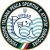 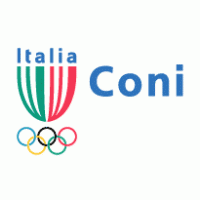 Parmasub è tra le associazioni storiche che hanno aderito come gruppo sommozzatori al Comitato Provinciale Protezione Civile di Parma (CPPAVPC), fondato nel 1986, al suo interno abbiamo anche la nostra sede storica, dove si svolge la vita dell’associazione, gli incontri, le lezioni didattiche e le riunioni del Consiglio Direttivo. Parmasub come associazione facente parte del CPPAVPC ha un gruppo di volontari formati, con una capacità operativa H24, che hanno eseguito con successo decine di interventi qualificati nelle emergenze, soprattutto di tipo idrogeologico. 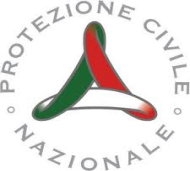 Parmasub ha uno staff di istruttori federali FIPSAS di decennale esperienza che possono coprire il vasto campo delle esigenze formative, dai corsi ARA, ai corsi di Apnea, ai corsi di Acquticità e Nuoto Pinnato ai corsi Tecnici, per trovare la propria dimensione all’inteno dell’affascianante mondo della subacquea. I nostri istruttori sono tutti volontari e svolgono le attività didattiche per passione personale e per il piacere di insegnare.  Oltre alle più comuni o più tecniche attività subacquee Parmasub può vantare dal 2001 una prestigiosa squadra federale di Hokey-Subacqueo, più volte campionessa italiana, partecipa ed organizza importanti tornei internazionali.Con noi potrai anche impegnarti nel sociale entrando nel Gruppo di Protezione Civile seguendo una precisa formazione tecnica e teorica. Per parteciapre alle attività della protezione civile è necessaria l’iscrizione ad un’associazione affiliata.Più di ogni attività didattica o ricreativa che è possibile svolgere Parmasub rappresenta un’idea di aggregazione tra persone accomunate dalla passione per il mare e dal piacere di stare insieme. Vi invitiamo a consultare la descrizione delle numerose attività e contattarci per maggiori infomazioni.